Katecheza 12 i 13Karol - chłopiec, który został papieżem"- Kto może zostać papieżem?Papieżem może zostać tylko taki kapłan, który jest szczególnie mądry i dobry dla innych ludzi. Nazywamy go również Ojcem Świętym, bo napełniony przez Boga świętością, troszczy się o wszystkich jak prawdziwy ojciec. Dlatego jesteśmy wdzięczni Bogu za to, że mamy papieża, i modlimy się za niego, aby jak najlepiej mógł służyć ludziom.  Obecnie papieżem jest Franciszek. Papież mieszka w państwie, które nazywa się Watykan. Stamtąd naucza ludzi z całego świata i modli się za nich. Papieżem był również Św. Jan Paweł II. Urodził się w małym polskim mieście – Wadowicach. Miał na imię Karol, a nazywał się Wojtyła. Jego mama miała na imię Emilia a tata Karol. Karol był grzecznym oraz bardzo dobrym chłopcem. Miał piękne serce w którym mieszkał Jego najlepszy Przyjaciel Pan Bóg. Karol dobrze się uczył i bardzo często się modlił, czyli rozmawiał ze Swoim Najlepszym Przyjacielem - Bogiem. Kiedy Karol Wojtyła był już duży to wszyscy myśleli, że zostanie sławnym aktorem albo że będzie pisał wiersze. Ale pewnego dnia, kiedy Karol się modlił usłyszał w swoim sercu cichy głos: -"Karolu, Karolu, pójdź za Mną." - Czy to woła mnie Pan Bóg?- zastanawiał się Karol i zaczął się jeszcze bardziej modlić. Karol odkrył, że to zaprasza go sam Pan Bóg i postanowił, że zostanie księdzem. I rzeczywiście, Karol Wojtyła został księdzem, a po wielu, wielu latach został wybrany na papieża czyli zastępcę Pana Jezusa na Ziemi. Jako papież przyjął imię Jan Paweł II i podróżował po całym świecie, żeby mówić wszystkim ludziom, że Pan Bóg ich bardzo kocha. A po swojej śmierci został ogłoszony świętym. To znaczy, że jest teraz bardzo blisko swojego Najlepszego Przyjaciela Pana Boga w niebie. Polecenia dla dzieci:Pomódl się za obecnego Papieża – Franciszka.Pokoloruj obrazek Świętego Jana Pawła II.Film o Świętym Papieżu – Janie Pawle II:https://www.youtube.com/watch?v=3Mpjh3o2P_AJan Paweł II na Jasnej Górze:https://www.youtube.com/watch?v=t-cuHEYk-kk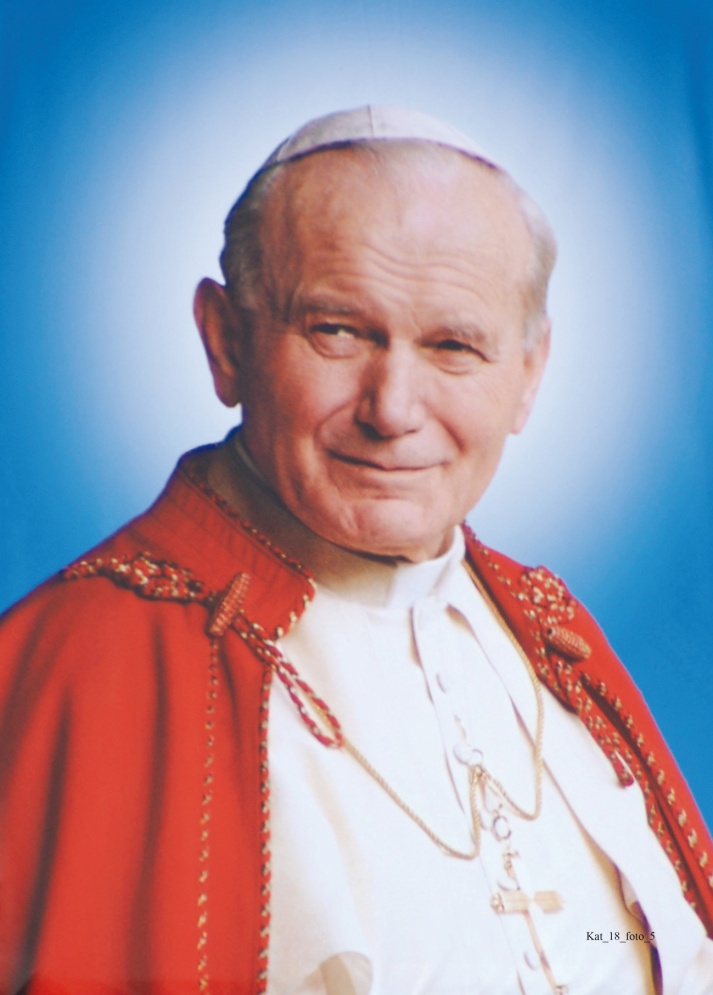 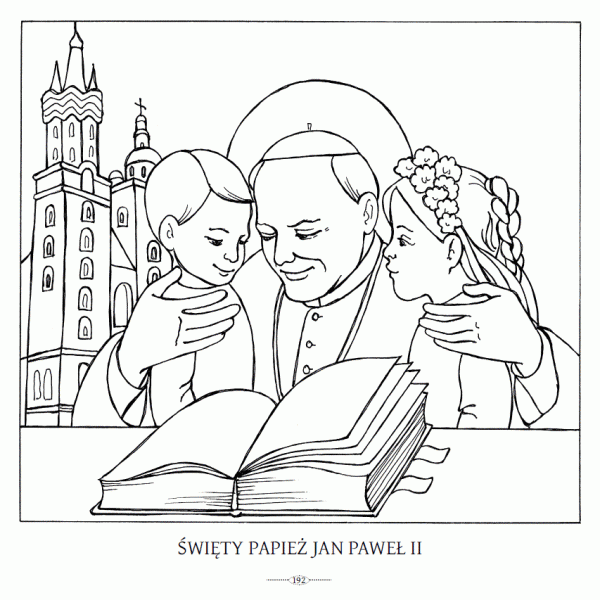 